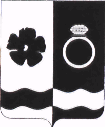 СОВЕТ ПРИВОЛЖСКОГО МУНИЦИПАЛЬНОГО РАЙОНАРЕШЕНИЕг. ПриволжскО согласовании принятия недвижимого имущества из собственности Ивановской области в собственность Приволжского муниципального района  Руководствуясь Федеральным законом от 06.10.2003 г. №131-ФЗ «Об общих принципах организации местного самоуправления в Российской Федерации», Уставом Приволжского муниципального района, в соответствии с Положением о порядке управления и распоряжения муниципальным имуществом Приволжского муниципального района Ивановской области, утвержденным решением Совета Приволжского муниципального района от 22.11.2011г. №119, Совет Приволжского муниципального района РЕШИЛ:1. Согласовать принятие из собственности Ивановской области в собственность Приволжского муниципального района следующего недвижимого имущества:- нежилое помещение, с кадастровым номером 37:13:030301:717, площадью 40,2 кв.м., расположенное по адресу: Ивановская область, Приволжский район, с. Толпыгино, ул. Восточная, д.5, встроенное помещение ФАП.2. Настоящее решение вступает в силу со дня официального опубликования в информационном бюллетене «Вестник Совета и администрации Приволжского муниципального района».Глава Приволжского муниципального района                                                                И.В. Мельниковаот«26»32020 г.№23